PROGRAMA ANALÍTICODISCIPLINAUNIVERSIDADE FEDERAL RURAL DO RIO DE JANEIROPRÓ-REITORIA DE GRADUAÇÃOCÂMARA DE GRADUAÇÃOCódigo: IH273TÓPICOS ESPECIAIS EM ECONOMIA DO SETOR PÚBLICOCréditos: (4T–0P)Cada crédito corresponde a 15 horas aula teóricaINSTITUTO DE CIÊNCIAS SOCIAIS APLICADASDEPARTAMENTO DE CIÊNCIAS ECONÔMICASEMENTA: Tópicos avançados em economia do Setor Público. O caso brasileiro, recentes privatizações. As experiências internacionais.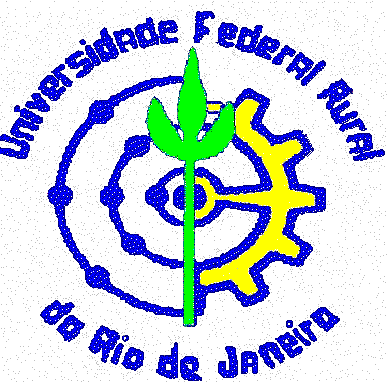 